浙江中一检测研究院股份有限公司职业卫生网上公开信息表单位名称宁波市鄞州亿川工艺品有限公司宁波市鄞州亿川工艺品有限公司宁波市鄞州亿川工艺品有限公司宁波市鄞州亿川工艺品有限公司单位地址三江路203号富森家私三号楼2楼联系人联系人葛川龙项目名称宁波市鄞州亿川工艺品有限公司职业病危害因素定期检测宁波市鄞州亿川工艺品有限公司职业病危害因素定期检测宁波市鄞州亿川工艺品有限公司职业病危害因素定期检测宁波市鄞州亿川工艺品有限公司职业病危害因素定期检测技术服务项目组员名单陈晓雷、曾杰陈晓雷、曾杰陈晓雷、曾杰陈晓雷、曾杰现场调查时间2022.12.132022.12.132022.12.132022.12.13现场调查技术人员陈晓雷、曾杰企业陪同人葛川龙葛川龙现场调查图像证明现场采样、检测时间2022.12.202022.12.202022.12.202022.12.20现场采样、检测人员陈晓雷、曾杰企业陪同人企业陪同人葛川龙现场采样、检测图像证明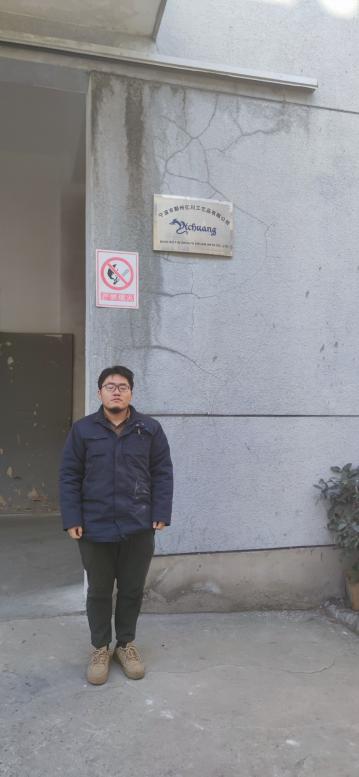 